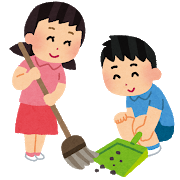 のりりをしましょうのりりをしましょう　のれをはっきりさせること、をてすることをさせることがねらいです。　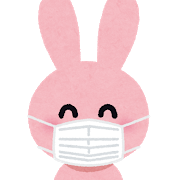 の　　　　　　になったらになったらになったらになったらになったらになったらになったらになったらのおいは　　　　　にきました。ごごごしかったことは、　　　　　　　　　　　　　　　　です。がんばったことは、　　　　　　　　　　　　　　　　です。　4　　15　　水　　　　晴れの　36.6　　　　　9じになったらしゅくだいをやります。10じになったらそうじきをかけます。になったら　　　この部分は朝、　　　できればおうちの方とになったら　　　計画を立てる。2じ30ふんになったら　　　アナログ時計が読める場合15じ45ふんになったら　　デジタル時計を使う場合になったらになったらのおい　そうじ　さらい　かいもののにもつびは　７じ　　にきました。ご　　たべました。ご　やきそばをりました。おいしかった。ご　たべました。おさらをあらいました。しかったことは、　　　　　　ゲーム　　　　　　　です。がんばったことは、　　　　　　へやのそうじ　　　　です。